基本信息基本信息 更新时间：2024-05-16 10:17  更新时间：2024-05-16 10:17  更新时间：2024-05-16 10:17  更新时间：2024-05-16 10:17 姓    名姓    名费军明费军明年    龄51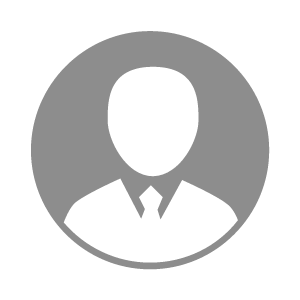 电    话电    话下载后可见下载后可见毕业院校泰州牧校邮    箱邮    箱下载后可见下载后可见学    历大专住    址住    址期望月薪5000-10000求职意向求职意向养殖场兽医专家,人工授精技术员,产房技术员养殖场兽医专家,人工授精技术员,产房技术员养殖场兽医专家,人工授精技术员,产房技术员养殖场兽医专家,人工授精技术员,产房技术员期望地区期望地区泰州市|无锡市|常州市|苏州市|扬州市泰州市|无锡市|常州市|苏州市|扬州市泰州市|无锡市|常州市|苏州市|扬州市泰州市|无锡市|常州市|苏州市|扬州市教育经历教育经历工作经历工作经历工作单位：养殖场 工作单位：养殖场 工作单位：养殖场 工作单位：养殖场 工作单位：养殖场 工作单位：养殖场 工作单位：养殖场 自我评价自我评价费军明，男，江苏泰州人，出生于1973年3月，是一名共产党员，曾经担任兽医院副院长，从事三十多年的兽医工作经验。之前在一家1500头大型母猪养殖场工作八年，擅长于母猪的疾病治疗，防疫，配种，对猪场的每一个环节都了如子掌。有兽医资格证书，想找一份周边适合自己的工作！费军明，男，江苏泰州人，出生于1973年3月，是一名共产党员，曾经担任兽医院副院长，从事三十多年的兽医工作经验。之前在一家1500头大型母猪养殖场工作八年，擅长于母猪的疾病治疗，防疫，配种，对猪场的每一个环节都了如子掌。有兽医资格证书，想找一份周边适合自己的工作！费军明，男，江苏泰州人，出生于1973年3月，是一名共产党员，曾经担任兽医院副院长，从事三十多年的兽医工作经验。之前在一家1500头大型母猪养殖场工作八年，擅长于母猪的疾病治疗，防疫，配种，对猪场的每一个环节都了如子掌。有兽医资格证书，想找一份周边适合自己的工作！费军明，男，江苏泰州人，出生于1973年3月，是一名共产党员，曾经担任兽医院副院长，从事三十多年的兽医工作经验。之前在一家1500头大型母猪养殖场工作八年，擅长于母猪的疾病治疗，防疫，配种，对猪场的每一个环节都了如子掌。有兽医资格证书，想找一份周边适合自己的工作！费军明，男，江苏泰州人，出生于1973年3月，是一名共产党员，曾经担任兽医院副院长，从事三十多年的兽医工作经验。之前在一家1500头大型母猪养殖场工作八年，擅长于母猪的疾病治疗，防疫，配种，对猪场的每一个环节都了如子掌。有兽医资格证书，想找一份周边适合自己的工作！费军明，男，江苏泰州人，出生于1973年3月，是一名共产党员，曾经担任兽医院副院长，从事三十多年的兽医工作经验。之前在一家1500头大型母猪养殖场工作八年，擅长于母猪的疾病治疗，防疫，配种，对猪场的每一个环节都了如子掌。有兽医资格证书，想找一份周边适合自己的工作！费军明，男，江苏泰州人，出生于1973年3月，是一名共产党员，曾经担任兽医院副院长，从事三十多年的兽医工作经验。之前在一家1500头大型母猪养殖场工作八年，擅长于母猪的疾病治疗，防疫，配种，对猪场的每一个环节都了如子掌。有兽医资格证书，想找一份周边适合自己的工作！其他特长其他特长